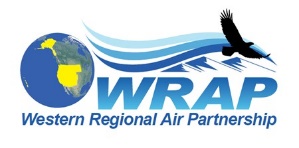 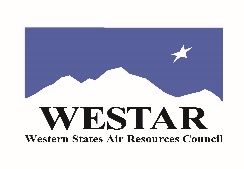 final program agenda for April 5, 2022WRAP 25th Anniversary Celebration - Park City, UT(March 29, 2022 version)Day 1 of WESTAR-WRAP meeting ends ~5 pmWelcome and opening remarks (10 mins.) (Gordon Pierce, Randy Ashley)Acknowledgement of past/present WRAP Board State and Tribal Co-Chairs and membersThe first 25 years of WRAP-ingOverview of celebration programWRAP formation and early evolution panel (15-20 mins.) emcee: Mike SilversteinWRAP Entertainment (10-15 mins.) (special prizes) emcee: Mary UhlJeopardyGuess that Class I areaPoems Regional Haze program, SIP development, analysis/planning effort panel (15-20 mins.) emcee: Tom MooreOther achievements as a membership organization / hindsight / where are we now panel (20-25 mins.) emcee: Jay BakerWRAP-up - Gordon and Randy (5 mins.)move to Bear Prefunction room for unstructured continuing celebrationfood and drink service starts at 700 pm - appetizers/hors d’oeuvres for dinner, cash bar, non-alcoholic drinks provided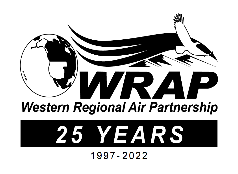 